注意事項：申請本校審查，應依《國立臺灣師範大學研究倫理審查委員會服務收費標準》繳費。繳費教學：http://140.122.64.63/7page2/super_pages.php?ID=7page202請保留繳費收據，俾利日後核對。款項入帳後才可開立收據。若急需收據，請慎選繳費方式：以下資訊蒐集目的係為審查收費作業，本校將遵守個人資料保護規範。審查費繳款資料：檢核確認：□我已瞭解收據是依以上填寫內容開立。收據開錯、遺失皆無法重開或補發。□我已確認以上資料符合計畫核銷規定。並瞭解若因本人或助理填寫錯誤而無法核銷，可能導致計畫主持人需自費負擔全額審查費狀況。計畫主持人確認簽名：______________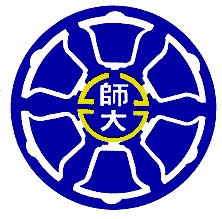 國立臺灣師範大學研究倫理審查委員會審查費繳款資料表繳費方式WebATM、中國信託臨櫃、信用卡郵局及跨行轉帳、超商繳款收據開立需2工作日需5工作日案件名稱計畫主持人姓名需否開立收據及繳款方式□開立收據(例：科技部計畫經費核銷)請至線上金流系統繳費，填妥本表請至線上金流系統繳費，填妥本表需否開立收據及繳款方式□不索取收據請至線上金流系統繳費，填妥本表請至線上金流系統繳費，填妥本表需否開立收據及繳款方式□臺師大校內T/D/I類憑證轉帳代繳，不得開立收據※憑證類別依請購單所載為據1. 請勿至線上金流系統繳費2. 送件請一併繳交「已核章憑證明細表、受款人帳戶資料表、黏貼憑證用紙正本」1. 請勿至線上金流系統繳費2. 送件請一併繳交「已核章憑證明細表、受款人帳戶資料表、黏貼憑證用紙正本」線上金流系統14碼繳費帳號□□□□□□□□□□□□□□□□□□□□□□□□□□□□□□□□□□□□□□□□□□收據時間□指定：___年___月（科技部計畫：核銷若需配合「核定清單執行日期」，可指定收據延後月份開立。依會計規範僅能指定繳款入帳後月份，無法回溯。）□不指定（為繳款入帳後收據開立當日）□指定：___年___月（科技部計畫：核銷若需配合「核定清單執行日期」，可指定收據延後月份開立。依會計規範僅能指定繳款入帳後月份，無法回溯。）□不指定（為繳款入帳後收據開立當日）□指定：___年___月（科技部計畫：核銷若需配合「核定清單執行日期」，可指定收據延後月份開立。依會計規範僅能指定繳款入帳後月份，無法回溯。）□不指定（為繳款入帳後收據開立當日）收據抬頭收件人姓名聯絡電話收件地址□臺師大校內公文傳送：至_________________________(院系所)□校外郵寄地址：□□□-□□____________________________□臺師大校內公文傳送：至_________________________(院系所)□校外郵寄地址：□□□-□□____________________________□臺師大校內公文傳送：至_________________________(院系所)□校外郵寄地址：□□□-□□____________________________備註：備註：備註：備註：